Paars (juf Kathleen)Groen (juf Britt – juf Peggy)Paars (juf Kathleen)Groen (juf Britt – juf Peggy)                                  Kleuterkrant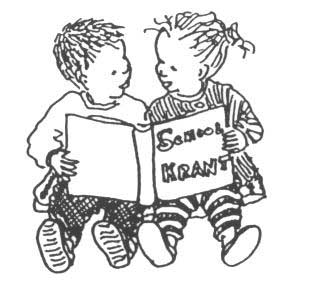         *Mei*                                             Kleuterschool – Heilige familie Berchem                                                                    e-mail: directeur@heilige-familie.be     Algemeen05-06/05: GEEN SCHOOL!11/05: Pedagogische studiedag: GEEN SCHOOL!16-17/05: GEEN SCHOOL!26/05: Sportdag!                                  Kleuterkrant        *Mei*                                             Kleuterschool – Heilige familie Berchem                                                                    e-mail: directeur@heilige-familie.be     Algemeen05-06/05: GEEN SCHOOL!11/05: Pedagogische studiedag: GEEN SCHOOL!16-17/05: GEEN SCHOOL!26/05: Sportdag!Thema’s28/04-04/05: De dierentuin (juf Kathleen – juf Britt!!03/05: Uitstap naar de dierentuin (zie briefje)!!09-10/05: Gevoelens (juf Kathleen - juf Peggy)12,13,18/05: Rupsen en vlinders (juf Kathleen – juf Britt)19-25/05:Paars: De schepping (juf Kathleen)Groen: De wereld in mijn klas (juf Peggy)27/05-01/06: De vijver (juf Kathleen – juf Britt)    13/05: Groen zwemmen    27/05: Paars zwemmenMeenemenGroen: Briefje volgt                                  Kleuterkrant        *Mei*                                             Kleuterschool – Heilige familie Berchem                                                                    e-mail: directeur@heilige-familie.be     Algemeen05-06/05: GEEN SCHOOL!11/05: Pedagogische studiedag: GEEN SCHOOL!16-17/05: GEEN SCHOOL!26/05: Sportdag!                                  Kleuterkrant        *Mei*                                             Kleuterschool – Heilige familie Berchem                                                                    e-mail: directeur@heilige-familie.be     Algemeen05-06/05: GEEN SCHOOL!11/05: Pedagogische studiedag: GEEN SCHOOL!16-17/05: GEEN SCHOOL!26/05: Sportdag!Thema’s28/04-04/05: De dierentuin (juf Kathleen – juf Britt!!03/05: Uitstap naar de dierentuin (zie briefje)!!09-10/05: Gevoelens (juf Kathleen - juf Peggy)12,13,18/05: Rupsen en vlinders (juf Kathleen – juf Britt)19-25/05:Paars: De schepping (juf Kathleen)Groen: De wereld in mijn klas (juf Peggy)27/05-01/06: De vijver (juf Kathleen – juf Britt)    13/05: Groen zwemmen    27/05: Paars zwemmenMeenemenGroen: Briefje volgtRoos (juf Elke)Vlinderklas (juf Sarah)Roos (juf Elke)Vlinderklas (juf Sarah)Thema’s28/04-04/05: De dierentuin (juf Kathleen – juf Britt!!03/05: Uitstap naar de dierentuin (zie briefje)!!09-10/05: Gevoelens (juf Kathleen - juf Peggy)12,13,18/05: Rupsen en vlinders (juf Kathleen – juf Britt)19-25/05:Paars: De schepping (juf Kathleen)Groen: De wereld in mijn klas (juf Peggy)27/05-01/06: De vijver (juf Kathleen – juf Britt)    13/05: Groen zwemmen    27/05: Paars zwemmenMeenemenGroen: Briefje volgtThema’s02-04/05: Mijn knuffelmama!09-20/05: Ik ben een kleine kunstenaar! 23-27/05:Roos: De kapper (stage juf Lise)Vlinder: Dieren in de klas MeenemenRoos: foto van mamaVlinder: groot wit hemd (dat vuil mag worden)Roos: kapperspullen